22.03.2014 г. сотрудником ОНД Гаврилово-Посадского района Титовым А.Н.  и главой администрации Петровского городского поселения совместно с руководством МБОУ «Петровская средняя общеобразовательная школа» среди учащихся проведён конкурс снежных фигур на тему противопожарной безопасности. Во время проведения конкурса со школьниками была проведена беседа о соблюдении обязательных требований противопожарной безопасности дома и в школе.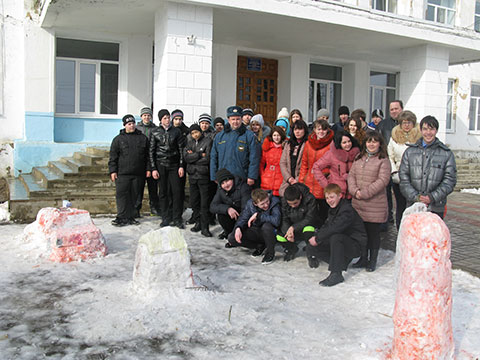 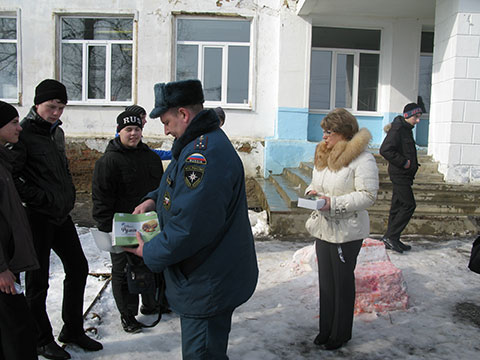 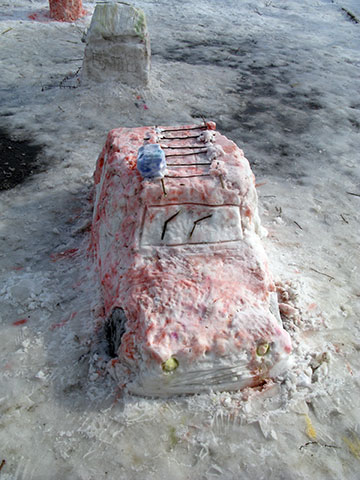 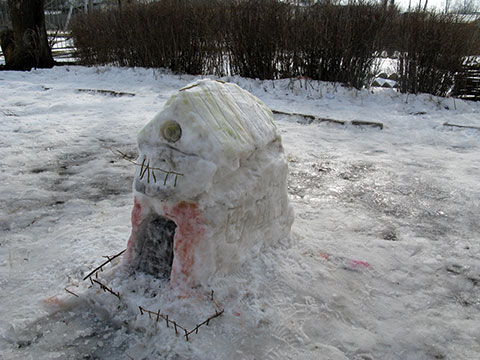 